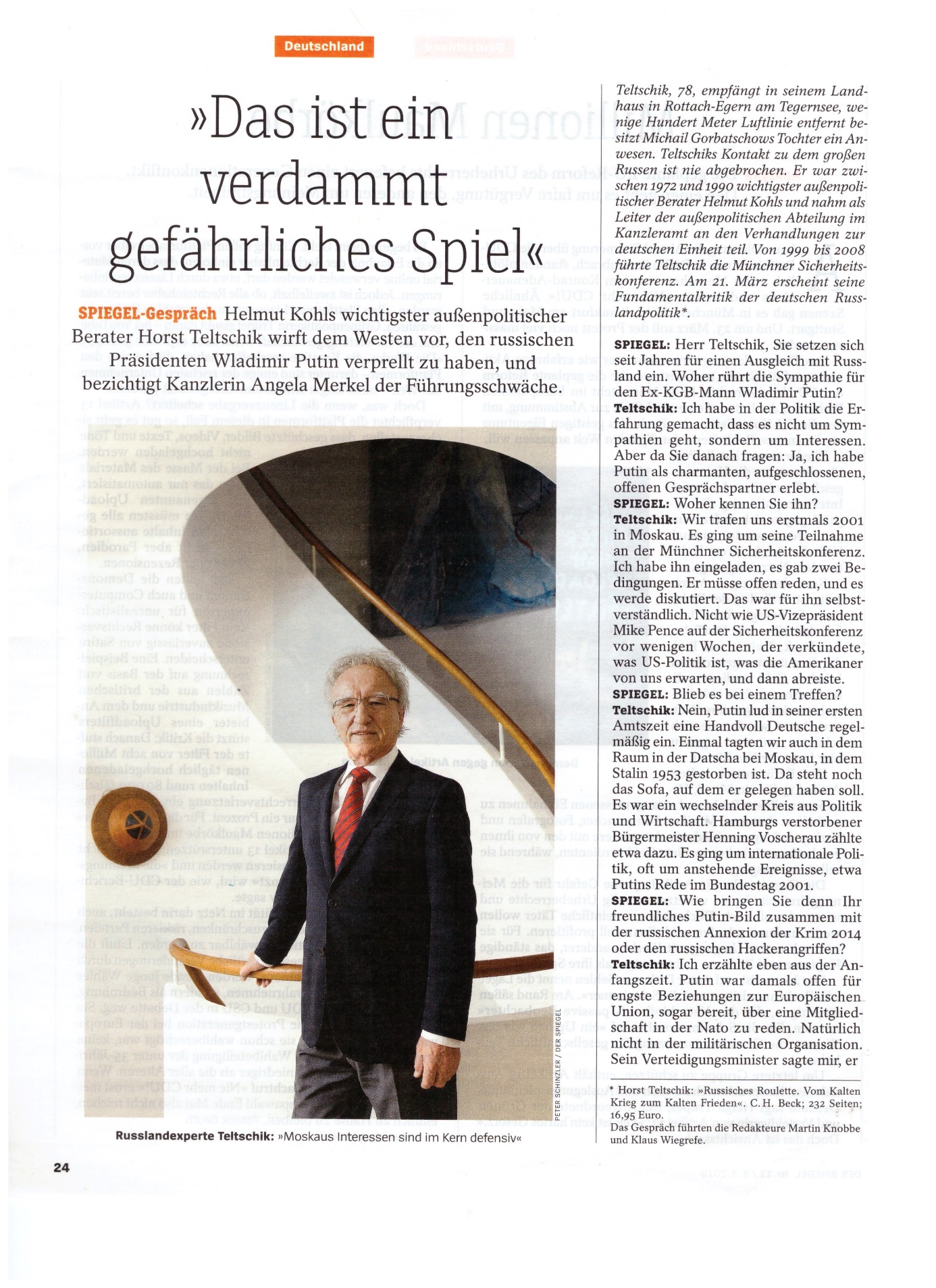 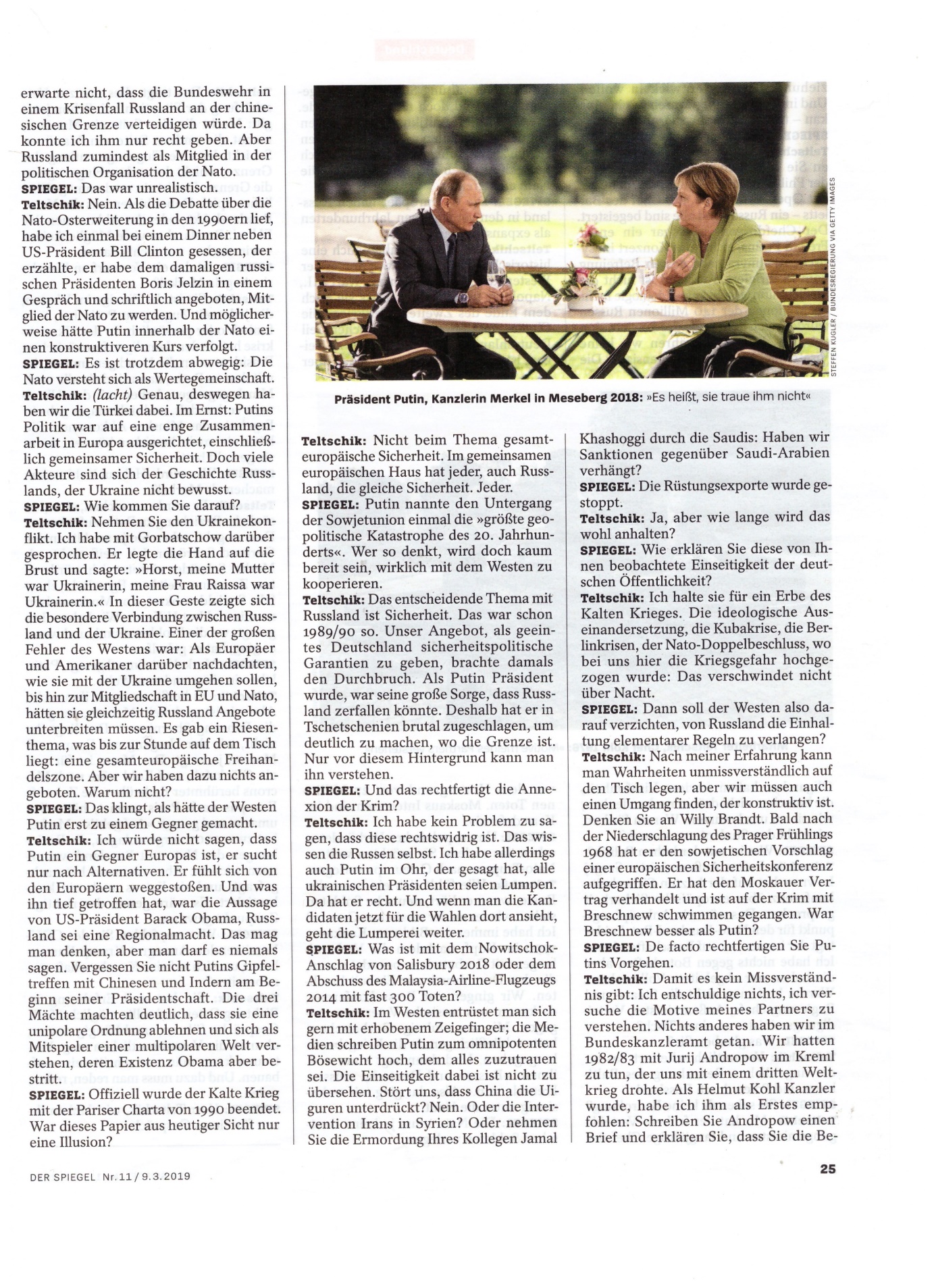 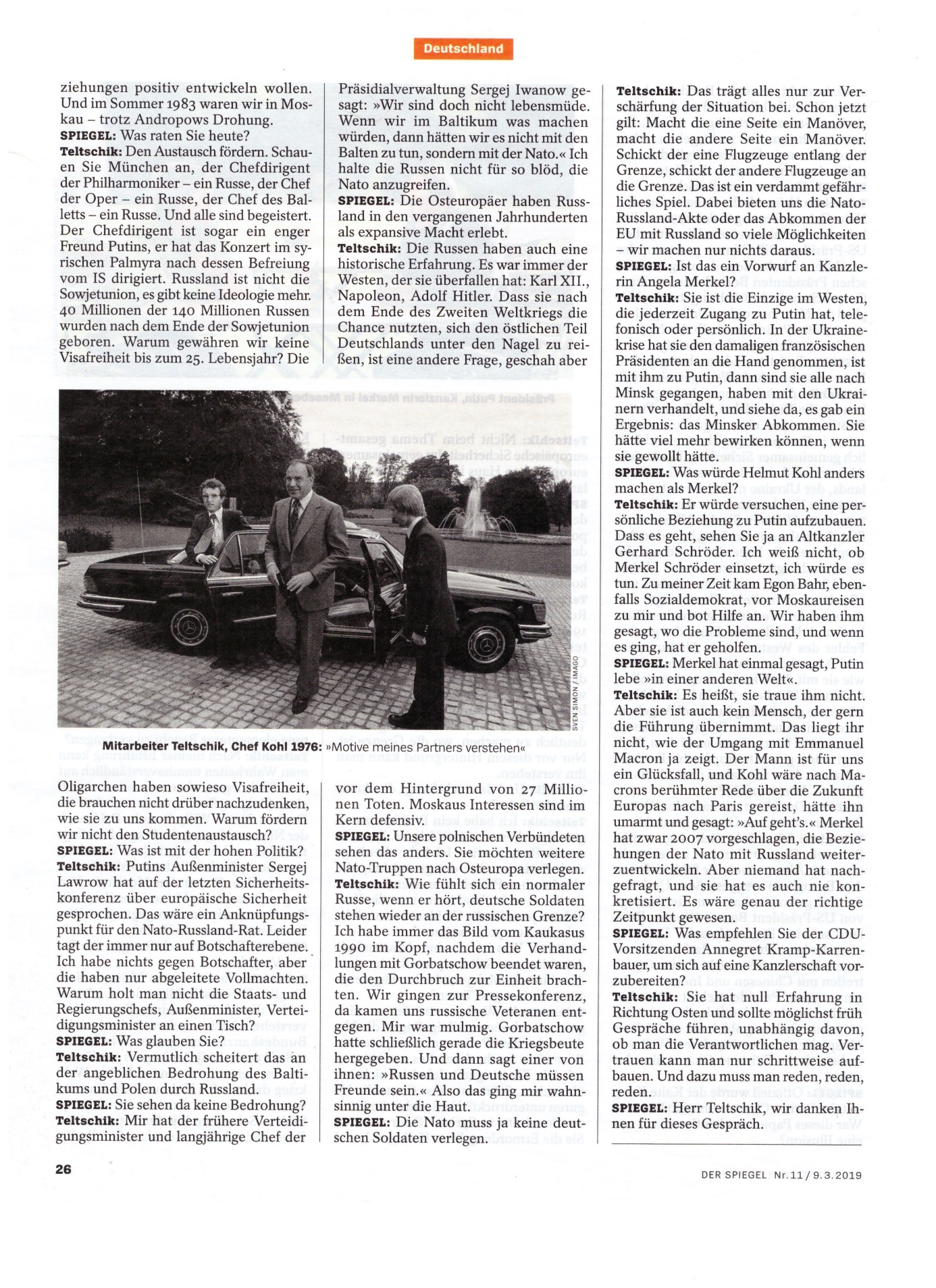 Ohne Genehmigung des SPIEGEL gescannt von:Basel Institute of Commons and EconomicsGerbergasse 30CH 4001 BaselTelefon 0041 61 261 35 21Mail: dill@commons.ch 